Урок литературы в 8 классе                                        Рабочий листТема урока: ____________________________________________________________________________Задание № 1. Разгадай кроссворд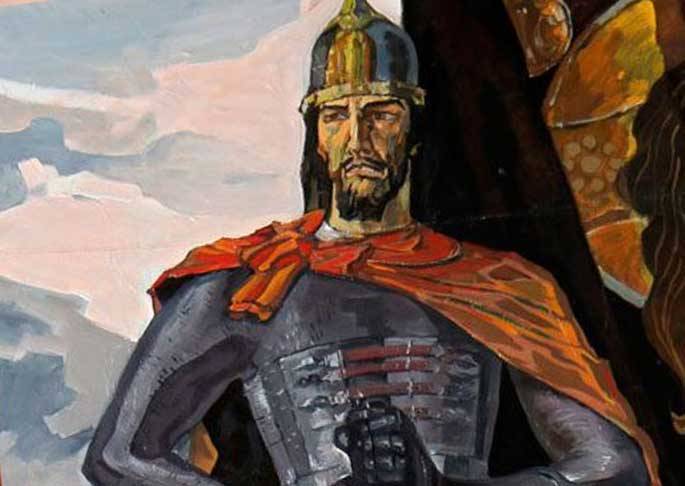 Задание №2. Кому принадлежат эти слова? «Кто с мечом к нам придёт, от меча и погибнет»______________________________________________________________________________________Задание № 3. После прочтения произведения сформулируй определение жанра «житие» и назови его отличительные черты___________________________________________________________________________________________________________________________________________________________________________________________________________________________________________________________________________________________________________________________________________________________________________________________________________________________________________________Задание№ 4. Словарная работа       Деяния – это ___________________________________________________________________       Сеча – это _____________________________________________________________________       Распря – это ___________________________________________________________________	Задание № 5. Напиши синквейн Александр Невский(2 прилагательных)______________________________________(3 глагола) _____________________________________________(фраза)_________________________________________________ (синоним) ______________________________________________
